                       Coordenação de Aperfeiçoamento de Pessoal de Nível Superior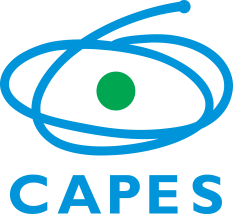 Ministério da Educação - Setor Bancário Norte, Quadra 02Bloco L - CEP 70040-020 - Brasília/DF / BrasilÁrea de Administração Pública e de Empresas, Ciências Contábeis e Turismo27.admi@capes.gov.br Critérios de classificação de periódicos do quadriênio 2013-2016Os periódicos com produção de professores, discentes ou egressos de programas que compõem a área de Administração Pública e de Empresas, Ciências Contábeis e Turismo e cujos artigos tenham sido informados na Plataforma Sucupira pelos programas, compõem a base de itens que serão analisados pelo Comitê da Área para proceder a classificação de periódicos. Somente produções entre 2013 e 2016 serão consideradas, ou seja, periódicos que não tenham pelo menos um artigo publicado com autoria de professor, discente ou egresso de programa da área não são considerados para compor a lista do Qualis da área.A lista de periódicos é checada para verificar se ISSN informado corresponde ao título do periódico informado. Havendo erro no código do ISSN ou no título do periódico - preenchido de maneira incompleta; ou a grafia do nome do periódico não corresponde àquela de sua ficha catalográfica, decorrente, por exemplo, da inclusão de ponto ou traço ou acrônimo conjugada ao nome do periódico – podem ser classificados como não periódico e excluído da base. Como nomes de periódicos muito próximos entre si, mas com ISSN diferentes, têm sido identificados com frequência cada vez maior, realiza-se um detalhado trabalho para associar itens, cuja correspondência pode ser evidenciada, por exemplo, no site de internet do periódico, ou em uma das bases usadas na classificação – Thomson Reuters; Scimago; Scielo ou Redalyc. A Comissão de Área entende que o acima descrito deve servir de alerta à comunidade – docentes, discentes, egressos, coordenadores e editores - sobre a importância de informar os dados com a máxima precisão e eliminar fontes de ruídos, como, por exemplo, sites desativados do periódico e/ou carência de informações básicas sobre o mesmo no respectivo site oficial e a falta de atualização de informação em bases indexadoras.O passo seguinte do processo de classificação é indicar os veículos que não representam periódicos, tais como anais de eventos, repositórios, coletâneas de livros, anuários, relatórios, dentre outros. Em decorrência da análise, podem ser identificados outros itens que também serão classificados como não periódicos. Itens que não tenham pelo menos duas edições por ano, ou que estiverem com edições atrasadas em mais de um ano, ou ainda itens preenchidos erroneamente (ISSN errado ou ISSN não corresponde ao titulo do periódico) serão classificados como não periódicos. Periódicos, cujas práticas editoriais consideradas como questionáveis pela comunidade, serão também classificados como não periódicos. A participação de periódicos editados fora do Brasil tem crescido, mas não necessariamente em títulos considerados “core” da área. Por exemplo, cerca de dois terços dos periódicos com produção da área nos anos 2013 ou 2014 e que apresentam Fator de Impacto, não constam da lista de periódicos indicados como de Administração, Negócios, Contabilidade, Turismo e Hospitalidade e Administração Pública, nas bases citadas acima. Isso implicou neste quadriênio (2013-2016) na introdução de critérios para ajustar a inclusão destes itens na classificação da área de modo a não valorizar mais fortemente os itens que não constituem o “core”, em detrimento daqueles veículos que representam a centralidade do conhecimento gerado pela área.Constata-se também um crescimento significativo do número de periódicos de Editoras Internacionais ou que estão indexados na base Redalyc, com artigos de docentes, discentes ou egressos dos programas da área. Como observado no triênio 2010-2012, os periódicos da área editados no Brasil apresentaram clara evolução de forma, reflexo do processo de indução dos triênios passados, do trabalho das associações de Programas da área e da colaboração entre editores. Isso levou à elevada homogeneidade de conformidade com parâmetros formais de qualidade, não sendo isso mais um parâmetro para discriminar estes periódicos. A discriminação passa a focar em critérios que possam indicar o impacto e a relevância dos periódicos e, supostamente, indiretamente dos artigos neles publicados. Os dados relativos a cada periódico são levantados, de modo que a comissão da área tenha para a classificação uma planilha com informação sobre cada periódico, nos itens listados a seguir. O estrato de classificação do periódico no triênio 2010-2012. Se em branco, significa que o item não constava da classificação 2013 da área; O Fator de Impacto do periódico na base Thomson Reuters na última edição anual da base à época do processo de classificação. Se estiver em branco significa que o periódico não foi identificado na base; O Fator de Impacto do periódico na base Scimago/Scopus na última edição anual da base à época do processo de classificação. Se estiver em branco significa que o periódico não foi identificado na base Scimago-Scopus; ISSN alternativo indicado no site do periódico;Se estava indicado no site do periódico, à época da classificação dos periódicos, que ele estava na base Scimago/Scopus;Se  está indicado no site do periódico que ele está na base Scielo à época da classificação dos periódicos;Se está indicado no site do periódico que ele está na base Redalyc à época da classificação dos periódicos;Se está indicado no site do periódico que ele é indexado no Ebsco, Doaj, Gale, Clase, Hapi, ICAP ou IBSS, que foram os indexadores definidos pela área nos triênios passados. Se estiver indicado no site do periódico, verifica-se a informação no site do indexador; Nome da editora do periódico;Idade do periódico em anos;Número de edições atrasadas;Prazo médio (em meses) entre a submissão de cada artigo e seu aceite para publicação. Neste item, quando não é informado no periódico, atribui-se e registra-se como não disponível (N/A). No caso de periódicos que publicam em um ano centenas de artigos, utiliza-se uma amostra deste contingente e é feita uma observação sobre a quantidade de artigos publicados no ano. Periódicos com elevado número de artigos por ano e com dados pouco claros sobre o processo de avaliação de cada artigo são incluídos numa “lista periódicos a serem considerados com maior atenção e revisão específica”; Índice de concentração de autores por instituição no conjunto de artigos do último ano, tendo como base os artigos usados no cálculo do prazo médio, que é item anterior desta lista; Área básica de interesse do periódico. No caso de periódico presente nas bases citadas, utiliza-se as áreas identificadas na base;Valor cobrado pelo periódico para a submissão de artigo para o processo de avaliação e/ou publicação quando da sua aprovação;O acesso ao conteúdo dos artigos, considerando as seguintes opções: (i) livre para o leitor e sem custo para o autor; (ii) livre para o leitor, mas com custo para o autor; (iii) com custo para leitor e sem custos para autor; (iv) com custo para autor e leitor. A ideia aqui é associar esta informação com outras para identificar periódicos a serem considerados com maior atenção e revisão específica;Número de edições anuais do periódico, para com isso ser possível calcular o que se definiu como “Índice de atraso” das edições (número de fascículos em atraso/número de fascículos previstos por ano, informação declarada pelo periódico, em geral, em sua seção “sobre/about”);Idade (em anos) do periódico; eNúmero de edições em atraso.Por fim, são considerados dados complementares sobre os periódicos nas bases Thomson Reuters, Scimago, Scielo e Redalyc. Neste caso, o objetivo é confirmar a presença do periódico nestas bases e, nos casos positivos, identificar o seu fator de impacto e sua área básica. Deste modo, são considerados apenas os casos em que o ISSN e nome do periódico são idênticos aos chancelados pelos Programas de Pós-Graduação no Coleta-CAPES na Plataforma Sucupira. Todos os dados considerados na análise são coletados nas semanas anteriores à classificação. Mudanças posteriores à fase de coleta de dados pela área nos conteúdos dos sites das revistas só podem ser consideradas quando das próximas atualizações da classificação dos periódicos a serem determinadas pela Diretoria de Avaliação da CAPES.A alocação nos estratos segue, em parte, a lógica usada para definir os critérios no triênio 2010-2012. Os estratos superiores são ocupados por periódicos com Fator de Impacto calculados por alguma das bases consideradas pela área, enquanto a classificação em um dos estratos inferiores se deve a aspectos relacionados com a gestão do periódico e sua idade. Diferentemente do triênio passado, o estrato B1 será atribuído apenas aos periódicos com Fator de Impacto. Isso se deve, em grande medida, à necessidade de a classificação considerar também os limites de ocupação dos estratos superiores definidos pelo CTC-ES da CAPES e descritos a seguir. A1< A2A1+A2 no máximo 25% dos periódicos na base da áreaA1 + A2 + B1 no máximo 50% dos periódicos na base da áreaComplementarmente, periódicos nos estratos B2 a B5 devem representar pelo menos 50% dos periódicos da base da área.Para a definição dos valores do impacto, que estabelecem os limites dos estratos A1, A2 e B1 usando as bases Thomson Reuters e Scimago, adotou-se a seguinte sistemática: foi elaborada uma lista com a totalidade dos periódicos classificados em cada base como sendo da área ou de área próxima, de acordo com os descritores de cada base; cada lista é organizada em ordem decrescente de fator de impacto;  usando os percentis da distribuição do valor de Fator de Impacto como critérios, foram definidos três grupos de periódicos. O primeiro contém um terço dos periódicos da área com maior Fator de Impacto e seu limite mínimo é quando o respectivo JCR é aproximadamente 1,4. O segundo grupo tem como limite o JCR de aproximadamente 0,7 (percentil 33%). A partir destes limites tentou-se definir os limites correspondentes da base Scimago e foram encontrados aproximadamente os percentis 75% e 50% (ou mediana) que representam H = 24 e 9, respectivamente. Quando utilizada a mesma metodologia tendo como base os periódicos de outras áreas, os resultados são bem diferentes e, por isso, considera-se que periódicos que não compõem a centralidade da área e que apresentarem fator de impacto nos limites estabelecidos, seriam considerados no estrato inferior seguinte da classificação.Os valores que definem os limites  dos estratos superiores poderão ser ajustados para cima ou para baixo, em função do resultado do cálculo do impacto dos periódicos nas bases usadas nesta classificação. Além disso, se houver uma concentração da produção da área em periódicos com elevado fator de impacto, os valores que definem os limites dos estratos superiores poderão ser ajustados, para a área continuar a atender os percentuais de alocação dos periódicos nos estratos definidos pela CAPES e apresentados acima. Portanto, os valores dependem do desempenho dos periódicos nas bases e da composição da base de periódicos com produção da área. Isso se deve, principalmente, à demanda explicada acima de a área manter os estratos superiores sendo ocupados por um percentual máximo de periódicos com produção da área. Periódicos, cujo conteúdo for identificado como sendo técnico ou estritamente aplicado, serão classificadas como C e serão usadas para valorar a produção tecnológica dos programas da área. O quadro a seguir apresenta os critérios usados em cada um dos estratos no quadriênio 2013 – 2016 e também no triênio 2010-2012, permitindo visualizar a mudança nos critérios de classificação.Alguns periódicos editados no Brasil considerados os mais relevantes para a área estão classificados no estrato acima daquele que cada um seria classificado, observando-se os critérios estabelecidos e descritos no quadro resumo anterior. Assim, se o periódico foi considerado B2 pelos critérios de classificação, ele passou a B1, por exemplo. Os artigos destes periódicos nos anos de 2013 e 2014 representaram cerca de 10% do total de artigos da área. Os editores destes periódicos deverão fazer esforços extras de consolidação e para a inclusão do veículo em bases que calculam e/ou ampliam o impacto da produção nacional da área e isso será considerado na próxima avaliação e em quadriênios subsequentes. O quadro abaixo mostra os periódicos e a classificação obtida pela aplicação dos critérios definidos e a classificação final. Os artigos publicados por docentes, discentes ou egressos dos Programas da área são valorizados de acordo com a classificação do periódico efetuada pela área. O valor atribuído ao artigo segue a informação apresentada no quadro abaixo. Periódicos com versão impressa e online receberão a mesma avaliação. Aqui vale salientar que existe na área um conjunto de periódicos nacionais que migraram da versão impressa para a versão online e apesar do primeiro tipo ter deixado de existir há anos, os autores continuam informando ter publicado na versão impressa. No entanto, não necessariamente os consultores conseguem encontrar esta associação e isso pode prejudicar a avaliação dos periódicos e, por consequência, os respectivos Programas com publicação nestes. No início de 2017 esta classificação será revista, considerando os dados de 2015 e 2016. Naquele momento serão utilizados os critérios aqui descritos, mas eles poderão ser revistos, de modo a respeitar os limites definidos pela Capes para a ocupação dos estratos superiores do Qualis. Além disso, serão incluídas também os parâmetros listados abaixo. A existência do tempo transcorrido para a avaliação dos artigos, como descrito anteriormente. Entende-se que o prazo não pode ser muito longo que prejudique os autores e nem excessivamente curto, que caracterize a inviabilidade de efetiva avaliação dos artigos. A prática de disponibilizar os artigos já avaliados e aceitos para a publicação numa seção “prelo”, como forma de antecipar o início do uso pela comunidade do conhecimento gerado. Alto Índice de concentração de autores de um Programa na totalidade dos artigos dos fascículos do periódico em um dado ano. Será utilizado aqui o percentual de concentração desejado e indicado no manual de boas práticas editorias da ANPAD.Descontinuidade nas edições ao longo do tempo.Outras práticas que podem ser denominadas de “pedaladas editoriais”, como, por exemplo, pular um ou dois fascículos ao longo do período em análise.Será considerado muito positivamente o uso do DOI nos artigos dos periódicos da área. Será considerado na próxima classificação o fator de impacto calculado pela base Spell, a fim deste ser inserido nos critérios avaliativos. O mesmo será feito com o SJR da base Scopus. Será revisada a definição dos limites das áreas, pois em discussões com a área os limites estabelecidos prejudicaram grupos com enfoque multidisciplinar. Critérios para ser classificado no estratoCritérios para ser classificado no estrato2010-20122013-2016A1H Scopus > 20 ou JCR > 1,0, o que for mais favorável ao periódico.JCR >1,4 (67%) ou H-Scopus > 24 (75%), o que for mais favorávelPeriódicos nos limites acima, mas que não listados como da área na respectiva base de cálculo de Fator de Impacto, foram classificados no estrato A2A24 < H Scopus ≤ 20 ou 0,2 < JCR ≤ 1,0, o que for mais favorável ao periódico.1,4 >= JCR > 0,7 (33%) ou 24 >= H-Scopus > 9 (50%), o que for mais favorávelPeriódicos nos limites acima, mas que não listados como da área na respectiva base de cálculo de Fator de Impacto, foram classificados no estrato B1B1Atender aos estratos anteriores0 < H Scopus ≤ 4 ou 0 ≤ JCR ≤ 0,2, o que for mais favorável ao periódico ou estar na Scielo ou na RedalycTer mais de 5 anos ouSer periódico de uma das seguintes Editoras: Sage; Elsevier; Emerald; Springer; Inderscience; Pergamo; Wiley; e Routledge.Na Scielo e da área pelo critério da base, ou 0,7 >= JCR > 0 ou 9 >= H-Scopus > 0, o que for mais favorávelPeriódicos nos limites acima, mas que não listados como da área na respectiva base de cálculo de Fator de Impacto, foram classificados no estrato B2Índice Spell – 33% mais altos B2Atende as demandas para se enquadrar no estrato anteriorTer mais de três anosTer 1 Indexador Informações sobre os trâmites de aprovaçãoApresentar a legenda bibliográfica da revista em cada artigoTer conselho diversificadoEditor chefe não é autorInformação sobre processo de avaliaçãoEstar no Redalyc ou ser editado por Editoras indicadas pela área ou na Scielo, mas não listado como da área na base Scielo.Índice Spell – entre 34% e 66% B3Atende as demandas para se enquadrar no estrato anterior  e atender a 6 dos critérios abaixo.Missão/focoInforma o nome e afiliação do editorInforma nome e afiliação dos membros do comitê̂ editorialDivulga anualmente a nominata dos revisoresMínimo de dois números por anoInforma dados completos dos artigosEndereço de pelo menos um dos autoresISSNTer no mínimo 2 edições/anoÍndice de atraso no máximo igual a 0,53 ou mais anos de existênciaTer no mínimo um dos indexadores definidos pela áreaÍndice Spell – 33% mais baixosB4Atender as demandas para se enquadrar no estrato anteriorTer revisão por paresEdições atualizadas até 2012Normas de submissãoISSNTer no mínimo 2 edições/anoÍndice de atraso no máximo igual a 0,52 ou mais anos de existênciaB5Ter ISSN Ter periodicidade definida ISSNTer no mínimo 2 edições/anoNo máximo um ano de atrasoCPeriódicos que não atendem os critérios para ser B5Periódicos cujo conteúdo foi identificado como sendo técnico ou estritamente aplicado foram classificadas como CEstrato classificadoEstrato finalAdministração Pública e Gestão SocialB3B2Advances in Scientific and Applied AccountingB3B2Brazilian Administration ReviewB1A2Brazilian Business ReviewB2B1Caderno Virtual de TurismoB2B1Cadernos EBAPEB1A2Contabilidade Vista & RevistaB2B1Enfoque: Reflexão ContábilB2B1Estudios y Perspectivas en TurismoB1A2Organização & SociedadeB1A2Revista Brasileira de Gestão de Negócios - RBGNB1A2Revista Brasileira de Pesquisa em TurismoB3B2Revista Contabilidade & FinançasB1A2Revista Contemporânea de ContabilidadeB2B1Revista de Administração Contemporânea – RACB1A2Revista de Administração da USP – RAUSPB1A2Revista de Administração de Empresas – RAEB1A2Revista de Administração PúblicaB1A2Revista Turismo em AnáliseB3B2Revista Universo ContábilB2B1Turismo Visão e AçãoB3B2Estrato Pontos por artigoA1100A280B160B250B330B420B510CProdução Tecnológica